® ERVEvropská pojišťovnaERVEvropská pojišťovna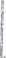                                  Pojistná smlouva                   o dlouhodobém pojištění pracovních cest                        BusinessTravel                                                             číslo pojistné smlouvy: 2000201132                                                                            kontrolní číslo:                                                                       kód distributora: A0900SMLUVNÍ STRANYERV Evropská pojišťovna, a. s.sídlo:	Křižíkova 237/36a, 186 00 Praha 8IČ:	49240196zapsaná:	obchodní rejstřík vedený Městským soudem v Praze, oddíl B, vložka 1969zastupuje:	Mgr. Ondřej Rušikvas, člen představenstva, ředitel obchodu a marketingubankovní spojení: UniCredit Bank Czech Republic and Slovakia, a.s., Želetavská 1525/1, 140 92 Praha 4 - Michle (dále jen "pojistitel")Výzkumný ústav živočišné výroby v.v.i.sídlo:	Přátelství 815/109, 104 00 Praha 22 - UhříněvesIČ:	00027014zastupuje:	Doc.Ing.Petr Homolka, CSc.,Ph.D., ředitel(dále jen "pojistník")ÚVODNÍ USTANOVENÍTato smlouva se řídí příslušnými ustanoveními zákona č. 89/2012 Sb., občanský zákoník, a Pojistnými podmínkami pojištění zaměstnanců na pracovní cesty PP-BTI-1407 (dále jen „pojistné podmínky"), které obsahují podrobnosti o rozsahu pojištění včetně pojistného plnění, výlukách a postupech při škodné události.Pojistník potvrzuje, že má pojistný zájem na životě, zdraví a majetku svých zaměstnanců při pracovních cestách a že pojištěné osoby seznámí s pojistnými podmínkami.DOBA TRVÁNÍ POJIŠTĚNÍPočátek pojištění: 1.10.2014Konec pojištění: 30.9.2015Pojištění se prodlužuje o další pojistný rok, neoznámí-li jedna ze smluvních stran straně druhé 6 týdnů před uplynutím doby trvání pojištění, že nemá na dalším trvání pojištění zájem, a je-li včas a ve správné výši zaplaceno pojistné, není-li dohodnuto jinak.POJISTNÁ UDÁLOST A POJISTNÉ NEBEZPEČÍTouto pojistnou smlouvou se sjednává pojištění pro události související s cestováním zaměstnanců pojistníka, které jsou blíže určené v pojistných podmínkách, nastaly v době trvání pojištění a je s nimi spojen vznik povinnosti pojistitele poskytnout pojistné plnění.Pojištění se sjednává pro pojistná nebezpečí uvedená v článku 5 této pojistné smlouvy a blíže specifikovaná v pojistných podmínkách.Oprávněnou osobou je osoba, které dle pojistných podmínek vznikne právo na pojistné plnění.ROZSAH POJIŠTĚNÍPojištění poskytuje pojistnou ochranu v zeměpisné oblasti, pro kterou bylo pojištění sjednáno. Níže uvedené limity pojistného plnění představují nejvyšší možné plnění za jednu nebo všechny pojistné události, jež nastanou během jedné cesty.Evropa (Kč)	Svět (Kč)1.10.2014	1. splátkaBude-li zaplacená záloha na pojistné vyčerpána, je pojistník povinen uhradit na základě písemné výzvy pojistitele další zálohu.Nebude-li zaplacená záloha na pojistné vyčerpána, převede se nevyčerpaná částka pojistného na další pojistný rok; v případě zániku pojištění bude tato částka vrácena pojistníkovi.ZVLÁŠTNÍ USTANOVENÍPojistník je povinen ohlásit pojistiteli pracovní cestu před jejím uskutečněním, a to elektronicky na https://online.evropska.cz/euroclient, On-line služby, Nahlásit pracovní cestu, nebo telefonicky; pokud tak neučiní, pojištění jednotlivé cesty nevznikne.ZÁVĚREČNÁ USTANOVENÍPojistník potvrzuje, žemu byly před uzavřením pojistné smlouvy poskytnuty předsmluvní informace ke sjednávanému pojištěnípřevzal pojistné podmínky a před uzavřením pojistné smlouvy byl seznámen s jejich zněnímbyl informován ve smyslu zák. č. 101/2000 Sb., o ochraně osobních údajů, o svých právech a o povinnostech správce, zejména o právu přístupu k osobním údajům, jakož i o dalších právech dle tohoto zákona.Tato pojistná smlouva slouží zároveň jako pojistka a vyhotovuje se ve 2 stejnopisech, z nichž každá smluvní strana obdrží jedno vyhotovení.V …………………………….dne…………V…….	dne	…Mgr. Ondřej Rušikvas                                                                člen představenstva                                                         ředitel obchodu a marketingu Předsmluvní informace k pojištění pracovních cestPojistitelERV Evropská pojišťovna, a. s.IČ 492 40196, Křižíkova 237/36a, PSČ186 00,Praha 8 - Karlín, Česká republika,zapsaná v obch. rejstříku vedeném Městskýmsoudem v Praze, oddíl B, vložka 1969Internet: www.ERVpojistovna.czKlientské centrum: tel. (+420) 221 860 860,e-mail: klient@ERVpojistovna.czPředmět podnikáníPojišťovací činnost podle zák. č. 277/2009 Sb„ o pojišťovnictví, ve znění pozdějších právních předpisůInformace o finanční situacihttp://www.ERVpojistovna.cz/cs/informace-o-cinnosti-pojistovnyInformace o pojištěníPráva a povinnosti účastníků pojistné smlouvy stanoví občanský zákoník a pojistné podmínky. Pojistná ochrana se vztahuje na nahodilé události související s cestováním, které jsou blíže určené v pojistných podmínkách a nastaly v době trvání pojištění.Pojištění pracovních cest poskytuje pojistnou ochranu při jednotlivých pracovních cestách do zahraničí i v tuzemsku. Délka jedné cesty však nesmí přesáhnout 90 dní, není-li v pojistné smlouvě dohodnuto jinak.Základní pojištění obsahuje pojištění léčebných výloh a asistenčních služeb. Další pojištění si zaměstnavatel (pojistník) volí podle svých potřeb, přičemž rozsah pojistné ochrany může být rozdílný pro různé kategorie zaměstnanců.Nabízený rozsah pojistné ochrany je velice široký (pobyt v nemocnici, opatrovník, úraz, osobní věci, zpoždění zavazadel, odpovědnost, přerušení cesty, náhradní pracovník, zmeškání či zpoždění odjezdu, zrušení cesty atd.) a obsahuje rovněž možnost pojištění velice specifických nebezpečí (psychologická pomoc, cestovnídoklady, odcizení hotovosti, náhradní cestovní plán, alternativní doprava, únos, opuštění rizikové oblasti atd.).Pojistit lze rovněž právní ochranu (soupojiš- tění s D.A.S. pojišťovnou právní ochrany, a. s.) a v rámci pojištění zrušení cesty také úpadek leteckého dopravce (produkt provozovaný ve spolupráci se společností International Passenger Protection Limited z Velké Británie).Své zaměstnance, kteří jsou vysíláni na pracovní cesty, seznamte, prosím, s pojistnými podmínkami.Výluky z pojištěníPojištění se vztahuje pouze na nahodilé události. Vyloučeny z pojištění jsou události, k nimž došlo úmyslným jednáním pojistníka, pojištěného či jiných osob z jejich podnětu, a také události výslovně uvedené v pojistných podmínkách jako výluky.Výluky z pojištění jsou v pojistných podmínkách barevně odlišeny a je nutné, abyste se s nimi seznámili ještě před uzavřením pojistné smlouvy.PojistnéU pojištění s ohlašováním jednotlivých pracovních cest se stanoví jednorázové denní pojistné, a to na základě reálných pojistně-matematic- kých předpokladů jednotlivých rizik, podle sjednaného rozsahu pojistné ochrany, zeměpisné oblasti a účelu cesty. Jeho výše je uvedena v pojistné smlouvě (pojistce) a hradí se předem formou zálohy.Pojištění lze sjednat rovněž bez ohlašování jednotlivých cest, kdy se jednorázové pojistné stanoví na dobu trvání pojištění (jeden rok) podle piánu pracovních cest zaměstnanců pojistníka.Doba trvání pojištěníPojistná smlouva se uzavírá před nastoupením cesty, na niž se má vztahovat. Pojištění jednotlivé cesty trvá po dobu trvání cesty, začíná a končí okamžikem překročení hranice České republiky (zahraniční pracovní cesty) či prokazatelným nástupem či ukončením cesty (tuzemské pracovní cesty). Pojištění zrušení cesty (stornopoplatků) vzniká okamžikem zaplacení pojistného a zaplacením cestovní služby a trvá do okamžiku nástupu cesty. Pojištění úpadku leteckého dopravce počíná okamžikem zaplacení pojistného a trvá do okamžiku nástupu do letadla při zpáteční cestě do vlasti.Zánik pojištěníUplynutím doby, dohodou, nezaplacením pojistnéhoPojistník nebo pojistitel mohou odstoupit od pojistné smlouvy pro porušení povinnosti uvést pravdivá sdělení. Od pojištění sjednaného na dálku na více než 1 měsíc může pojistník odstoupit do 14 dnů od uzavření smlouvy. Pojistník nebo pojistitel mohou pojištění vypovědět s 8denní výpovědní dobou do 2 měsíců ode dne uzavření smlouvy, nebo s měsíční výpovědní dobou do 3 měsíců ode dne oznámení vzniku pojistné události. Pojistník může pojištění vypovědět s 8denní výpovědní dobou do 2 měsíců ode dne, kdy se dozvěděl, že pojistitel při určení výše pojistného nebo pro výpočet pojistného plnění porušil zásady rovného zacházení.Právo, soudy, jazykPojistná smlouva se řídí právním řádem České republiky a spory rozhodují příslušné soudy České republiky. Veškerá komunikace s pojistitelem probíhá v českém jazyce.StížnostiStížnosti lze zasílat na adresu pojistitele nebo na e-mail klientského centra. Podrobnější postup při podávání stížností lze nalézt na webo- vých stránkách pojistitele. Se stížností je možné obrátit se rovněž na Českou národní banku.Použití elektronických prostředkůPojistná smlouva se ukládá na servery interního systému pojistitele a výpisy z něho mohou být klientovi na žádost poskytnuty. Smlouvu lze uzavřít v českém jazyce. Smlouva se uzavírá v jednotlivých krocích stanovených technickým řešením on-line systému. Při zadávání údajů zájemcem o pojištění systém umožňuje identifikaci a opravení případných chyb. Pojistitel při své činnosti dodržuje Kodex etiky České asociace pojišťoven, Etický kodex finančního trhu (www. cap.cz) a interní pravidla skupiny ERV.Další informaceDalší informace o Vašem pojištění, případně o našich dalších produktech, jsou k dispozici v klientském centru nebo na webových stránkách pojistitele.ZdaněníPojistné nepodléhá dani z přidané hodnoty a pojistné plnění nepodléhá dani z příjmu.POJISTNÉ POOMÍNKY POJIŠTĚNÍ	4.2.PRACOVNÍCH CEST(PP-BTI-1407)VŠEOBECNÉ POJISTNÉ PODMÍNKY‘	 '4,3.1. ÚVOD„My” (ve všech odvozených tvarech) nebo „pojistitel” představuje ERV Evropskou pojišťovnu, a.s., se sídlem Křižíkova 237/36a, 186 00 Praha 8, IČ 49240196, zapsanou v obchodním rejstříku Městského soudu v Praze, oddíl B, vložka 1969. Dohled v pojišťovnictví 5 vykonává Česká národní banka, Na Příkopě 28, 115 03 Praha 1, Česká republika.„Vy" (ve všech odvozených tvarech), pojištěný" či .oprávněná osoba" představuje osobu, které v důsledku pojistné události vzniká právo na pojistné plnění.Pojištění zahraničních pracovních cest se sjednává pro cesty z České republiky do zahraničí, není-li v pojistné smlouvě dohodnuto jinak.Pojištění léčebných výloh se nevztahuje na území státu, kde pojištěný je nebo by měl být v souladu s místními právními předpisy zařazen do systému zdravotní péče. Pojištěni jsou zaměstnanci zaměstnavatele při pracovních cestách. Pojistit lze občany České republiky i cizí státní příslušníky.POČÁTEK, ZMĚNY A DOBA TRVÁNÍ POJIŠTĚNÍPojištění lze sjednat pouze před nastoupením cesty, na niž se má vztahovat; v případě, že datum počátku pojištění je totožné s datem uzavření pojistné smlouvy dle bodu 2.2. těchto pojistných podmínek, uvede se v pojistné smlouvě rovněž hodina jejího uzavření.Pojistnou smlouvu lze uzavřít nejdéle na jeden rok a její účinnost počíná a končí dnem uvedeným ve smlouvě. Pojištění se automaticky prodlužuje o další pojistný rok, neoznámí-li jedna ze smluvních stran straně druhé 6 týdnů před dnem uvedeným ve smlouvě jako konec pojištění, že nemá na dalším trvání pojištění zájem. Neuhradí-li však pojistník nejdéle do 1 týdne ode dne uvedeného ve smlouvě jako konec pojištění ve správné výši pojistné, pojištění zanikne dnem uvedeným ve smlouvě jako konec pojištění, není-li dohodnuto jinak.Počet krátkodobých cest v době trvání pojištění není omezen, délka jedné cesty však nesmí přesáhnout 90 dní, není-li v pojistné smlouvě dohodnuto jinak. Pojištění jednotlivé zahraniční cesty vzniká okamžikem překročení hranice České republiky, nejdříve však dnem a v případě dle bodu 5.1. rovněž hodinou uvedenými v pojistné smlouvě jako počátek pojištění, a zaniká okamžikem překročení hranice České republiky při návratu, nejpozději dnem uvedeným v pojistné smlouvě jako konec pojištění, resp. zánikem pojištění z jiných důvodů, než je uplynutí doby, na kterou bylo pojištění sjednáno.Pojištění jednotlivé tuzemské cesty vzniká okamžikem prokazatelného nástupu na pracovní cestu, nejdříve však dnem a v případě dle bodu 5.1. rovněž hodinou uvedenými v pojistné smlouvě jako počátek pojištění, do okamžiku prokazatelného skončení pracovní cesty, nejpozději do dne uvedeného v pojistné smlouvě jako konec pojištění. Pojištění stornopoplatků (N 1) počíná okamžikem zaplacení pojistného a trvá do okamžiku nástupu cesty.Pojištění úpadku leteckého dopravce (N 2) počíná okamžikem zaplacení pojistného a trvá do okamžiku nástupu do letadla při zpáteční cestě do vlasti.Dobu trvání pojištění automaticky prodloužíme až o 3 měsíce, bude-li na základě potvrzení ošetřujícího lékaře návrat pojištěného ze zahraničí do vlasti odložen z důvodu onemocnění či úrazu, na něž se vztahuje toto pojištění.Kromě dalších způsobů stanovených zákonem pojištění zaniká uplynutím pojistné doby dohodou smluvních stran pozbude-li pojistitel v důsledku změny právních předpisů v zahraničí, kde má pojistník sídlo či místo podnikání či pojištěný stálé pracoviště (místo výkonu práce),7.1. Pojistné plnění poskytneme ve sjednaném rozsahu a uvedeném v pojistné smlouvě, resp. pojistce.Limity pojistného plnění uvedené v pojistné smlouvě, příp. v přehledu pojistného plnění, představují nejvyšší možné částky, které poskytneme za jednu nebo všechny pojistné události, jež nastanou v době trvání pojištění jednotlivé cesty, není-li ve zvláštních, příp. doplňkových pojistných podmínkách stanoveno jinak. V pojistné smlouvě či v přehledu jsou rovněž uvedeny limity dílčích pojistných plnění a spoluúčast pojištěného na vzniklé škodě.Nejsme povinni plnit, projeví-li se v době trvání pojištění důsledky události nastalé před počátkem pojištění.Uzavřete-li s námi několik pojistných smluv na stejná pojistná nebezpečí, poskytneme pojistné plnění pouze z titulu jedné z nich.Sjednáte-li pojištění právní ochrany dle sekce 0 zvláštních pojistných podmínek, bude Vám z pojištění právní ochrany dle sekce I 1 a kauce dle sekce I 2 poskytnuta pojistná ochrana v rozsahu a případech, na něž se pojištění právní ochrany dle sekce 0 nevztahuje.Pojistné plnění v případě přepravy je omezeno cenou letenky v ekonomické třídě7.8.7.9.7.10.7.11.8.8.1.8.1.1.8.1.2.8.1.3.8.1.4.8.1.5.8.1.6.8.1.7.8,2.nebo cenou odpovídající úrovně dopravy, není-li z lékařských důvodů nutný jiný druh přepravy předem schválený asistenční službou.Pojistné plnění je poskytnuto pouze tehdy, není-li to v rozporu s hospodářskými, obchodními a finančními sankcemi či embargem stanovenými Evropskou unií či Českou republikou, které se jakkoli týkají pojistitele či pojistníka. Totéž platí i v případě sankcí či embarga vyhlášených Spojenými státy americkými, nejsou-li v rozporu s právními předpisy Evropské unie či České republiky.Pojistné plnění je splatné do 15 dnů poté, co jsme skončili šetření nutné ke zjištění rozsahu naší povinnosti plnit. Šetření je skončeno, jakmile sdělíme jeho výsledky oprávněné osobě.Není-li v případě pojištění zahraniční cesty ujednáno jinak, poskytne pojistitel oprávněné osobě pojistné plnění v tuzemské měně, a to v přepočtu kurzu devizového trhu vyhlašovaného ČNB, který je platný ke dni vzniku pojistné události.Na pojistitele přecházejí nároky, které vzniknou pojištěnému v souvislosti s pojistnou událostí vůči jeho zdravotní pojišťovně podle předpisů o zdravotním pojištění. Zachraňovací náklady ve smyslu zákona hradíme maximálně do výše 1000 Kč. Výše limitu zachraňovacích nákladů na záchranu života nebo zdraví osob činí 30 % limitu pojistného plnění sjednaného pro případ převozu, přeložení a přepravy.POVINNOSTI PŘI ŠKODNÉ UDÁLOSTI Kromě povinností uložených zvláštními, příp. doplňkovými pojistnými podmínkami a právními předpisy jste povinni zejména učinit veškerá možná opatření k odvrácení či k zamezení rozšíření jakékoli škodné událostibez zbytečného odkladu nám písemně oznámit, že nastala škodná událost, dát o ní pravdivé vysvětlení a podat důkazy o jejím vzniku a rozsahuspolu s oznámením škodné události nám zaslat řádně vyplněný škodní protokol s originály dokladů, jež jsou uvedeny v tomto protokolu, případně předložit další doklady, které si vyžádámeoznámit nám, je-li totéž pojistné nebezpečí pojištěno zároveň u jiného pojistitele, uvést jeho jméno a sjednaný limit pojistného plněnízabezpečit vůči jinému právo na náhradu škody způsobené pojistnou událostí při škodné události související se zdravotním stavem či úmrtím nám udělit souhlas se zjišťováním zdravotního stavu či příčiny úmrtí na základě zpráv a zdravotnické dokumentace vyžádaných námi pověřeným zdravotnickým zařízením (lékařem) od ošetřujících lékařů, případně se nechat prohlédnout či vyšetřit námi pověřeným zdravotnickým zařízením (lékařem) nahlásit policii nejdéle do 24 hodin od zjištění škodnou událost, pro jejíž uplatnění je nutný policejní protokol Porušíte-li některou z povinností uložených Vám pojistnými podmínkami nebo právními předpisy, jsme oprávněni snížit pojistné plnění podle toho, jaký vliv mělo toto porušení povinností na vznik pojistné události, její průběh či na zvětšení rozsahu jejích následků nebo na zjištění či určení výše pojistného plnění.Uvedete-li při uplatnění práva na pojistné plnění vědomě nepravdivé nebo hrubě zkreslené údaje týkající se rozsahu pojistné události nebo podstatné údaje zamlčíte, jsme oprávněni odmítnout pojistné plnění v celém rozsahu.Po oznámení škodné události bez zbytečného odkladu zahájíme šetření nutné ke zjištění rozsahu naší povinnosti plnit. Toto šetření jsme povinni ukončit do 3 měsíců po tom, co nám byla škodná událost oznámena. Nemůžeme-li ukončit šetření v uvedené lhůtě, sdělíme Vám důvody, pro které nelze šetření ukončit, a poskytneme Vám na Vaši žádost přiměřenou zálohu. Lhůtu podle věty druhé lze dohodou prodloužit. Tato lhůta neběží, je-li šetření znemožněno nebo ztíženo Vaší vinou nebo vinou pojistníka.9.	VÝLUKY Z POJIŠTĚNÍNejsme povinni poskytnout pojistné plnění v případě výluk uvedených ve zvláštních pojistných podmínkách a dále tehdy, dojde-li ke škodné události v souvislosti či v důsledkuúmyslného jednání pojistníka, pojištěného nebo jiné osoby z podnětu některého z nichhrubé nedbalosti pojištěného s výjimkou pojistného plnění na základě odpovědnosti. za škodupožití či požívání alkoholu, omamných či psychotropních látek pojištěnýmmentální či nervové poruchy pojištěného nebo onemocnění AIDSneodvratitelné události, jíž nelze zabránit ani při vynaložení veškerého úsilí (např. pandemie, stávky a jiné druhy zastavení práce)úniku jaderné energie či záření z radioaktivního paliva nebo odpadů, účinku jaderných, chemických či biologických zbraníválky, občanských nepokojů, vyhlášené či nevyhlášené vojenské akce, občanské války, invaze, povstání, revoluce, vzpoury, vojenského puče nebo násilného uchopení mocicesty do oblasti vyhlášené ústředním orgánem státní správy či pojistitelem za válečnou zónu, není li v pojistné smlouvě dohodnuto jinakpřepravy s válkou spojeného materiálu do oblasti vyhlášené ústředním orgánem státní správy jako válečná zónateroristického činu a jakýchkoli jiných aktů násilí, na nichž se pojištěný podílelúčasti na výpravách do míst s extrémními klimatickými nebo přírodními podmínkami a na expedicích (např. polární výpravy, výpravy do pouští, průzkum jeskyní apod.)organizace jakýchkoliv mimořádných akcí za účelem záchrany života či vyhledání pojištěného v odlehlých místech či v prostředí extrémních společensko-politických, klimatických nebo přírodních podmínek (např. v povstaleckých oblastech, v horách, v hlubokých lesních porostech, na širém moři, v řídce osídlených místech)účasti v závodech motorových vozidel nebo tréninku na nělétání v letadle s výjimkou cestování v registrovaném osobním letadle v roli cestujícího, není-li v pojistné smlouvě dohodnuto jinakprovozování jiných sportů, než pro které bylo pojištění sjednáno9.1.16. provozování profesionální sportovní činnosti jakéhokoliv druhu a účasti v jakýchkoliv sportovních soutěžích včetně tréninku na ně, není-li dohodnuto jinak9.2. Nejsme povinni poskytnout pojistné plnění rovněž v případěnásledně vzniklých škodnenahlášení případů, kdy je nutný k uplatnění práva na pojistné plnění policejní protokol, nejdéle do 24 hodin od zjištění škodné události policii10.	VÝKLAD POJMŮPro účely tohoto pojištění znamenáambulantní ošetření ošetření poskytnuté lékařem mimo nemocnici nebo v ní, není-li pacient do nemocnice přijatcennost starožitnosti, klenoty, kožešiny, drahé kameny a předměty obsahující zlato či platinuEvropa všechny evropské státy včetně Pobaltí s výjimkou ostatních států na území bývalého SSSR, všechny státy na pobřeží Středozemního mořeexpedice výpravu předem organizovanou s cílem dosažení zvláštních sportovních či vědeckých výsledkůhromadná pojistná událost pojistnou událost vzniklou z téže příčiny, kterou jsou postiženi více než 3 zaměstnanci téhož zaměstnavatelechronické onemocnění nemoc nebo jiný stav, který se pomalu rozvíjí a trvá dlouhou dobu (na rozdíl od akutního případu) a který existoval v okamžiku uzavírání pojistné smlouvy, přičemž zdravotní stav nebyl stabilizován a potřeba léčby mohla být předvídána před nastoupením cesty do zahraničí, tj. pokud nemoc během předchozích 6 měsíců vyžadovala hospitalizaci nebo byla na postupu nebo způsobila podstatné změny v užívání léků; termín "chronické" nemusí znamenat, že vada je neléčitelnájednotlivá věc rovněž soupravu obsahující několik jednotlivých položek fotografického zařízení, video zařízení, vzorků zboží apod.kompenzační tabulka zvláštní seznam tělesných poškození spolu s procentními sazbami případných náhrad, který je k dispozici u pojistiteleloupež přivlastnění si pojištěné věci tak, že pachatel použil proti pojištěnému násilí nebo pohrůžky bezprostředního násilímanuální práce jakákoli odměňovaná činnost či práce kromě práce administrativní či řídicí povahyosobní věci hmotné movité věci osobní potřeby, které se obvykle berou s sebou na cestu a odpovídají charakteru cesty, jako jsou např. ošacení, obuv, toaletní potřeby, příruční brašna, knihy, hodinky, brýle, dalekohled, fotoaparát, videokamera, stan atd., které náležejí pojištěnému nebo příslušníkům jeho domácnosti, věci, které pojištěný prokazatelně nabyl během cesty, a dále věci náležející zaměstnavateli, tzn. věci, jež pojištěný vzal s sebou na cestu a užívá je k výkonu činnosti, za jejímž účelem vycestoval, jako jsou např. osobní počítač, drobné vzorky zboží, knihy, mobilní telefon apod.pojistné nebezpečí možnou příčinu vzniku pojistné událostipojistné riziko míru pravděpodobnosti vzniku pojistné události vyvolané pojistným nebezpečímpojistník osobu, která s pojistitelem uzavřela pojistnou smlouvuza návštěvu lékaře, předepsané léky, in- fuzní tekutiny a ostatní léčiva, obvazové materiály a použití zdravotnických přístrojů fyzioterapeutické nebo chiropraktické léčení předepsané ošetřujícím lékařem plastickou operaci nebo léčbu jejích následků a komplikací za předpokladu, že úraz vyžaduje nemocniční léčbu do 24 hodin po úrazuambulantní zubní ošetření za účelem bezprostřední úlevy bolesti umístění v nemocnici nebo na klinice včet- ně stravování a ubytování (min. dvoulůžkový pokoj)umístění v nemocničním pokoji s intenzivní péčí, je-li nezbytná z lékařských důvodů prodloužení pobytu v hotelu a stravování, 3 schválené asistenční službou, budete-li z rozhodnutí ošetřujícího lékaře upoutáni na lůžko pro akutní onemocnění či úraz Uhradíme Vám či za Vás rovněž léčení či operaci vztahující se k těhotenství a porodu do 2 měsíců před předpokládaným datem porodu a léčení či operaci předčasně narozeného dítěte do 2 měsíců před předpokládaným datem narození.Zvláštní výlukyNejsme povinni poskytnout pojistné plnění, vzniknou-li léčebné výlohy v důsledku léčení, hospitalizace nebo ubytování po návratu do vlasti	2.dalšího léčení, hospitalizace nebo ubytování, odmítnete-li přeložení, o němž rozhodl lékař asistenční služby a které schválil ošetřující lékař jako lékařsky přijatelné, účelné či nezbytnéléčení, hospitalizace nebo ubytování, Ize- -li léčení odložit až do Vašeho návratu do vlasti, a to na základě rozhodnutí lékaře 3 asistenční služby, schváleného ošetřujícím lékařem jako lékařsky přijatelné, účelné či nezbytnéléčení či operace úrazu nebo onemocnění, jež nastaly před odjezdem do zahraničí léčení či operace chronického onemocnění pokračující léčby stávající nemoci nebo úrazu	B 2uměle vyvolaného přerušení těhotenství	1-léčení, za jehož účelem byla cesta uskutečněnapreventivních či kontrolních vyšetření a vydání lékařských osvědčení zhotovení protéz včetně léčebných výloh 1.1. na jejich umístění nebo nahrazení	1-2.pobytu v zotavovně nebo v rehabilitačním zařízení	1.3.Při škodné událostiPři hospitalizaci jste povinni informovat asistenční službu ihned po přijetí do ne- 1 mocnice a bez souhlasu asistenční služby neplatit nemocnici žádné finanční prostředky, i když jste k tomu vyzýváni. Neučiníte-li tak, může být pojistné plnění odmítnuto či sníženo.Nemůžete-li při ambulantním ošetření zaplatit účet na místě v hotovosti, obraťte se J"“' na asistenční službu, která poskytne platební záruky a zajistí úhradu. Účty uhraze- 1,Z' né v hotovosti Vám proplatíme po návratu do vlasti.Uhradíte-li účty zaslané na Vaši adresu, ±,B' aniž byste je ihned předali pojistiteli, jsme oprávněni pojistné plnění odmítnout.POBYT V NEMOCNICI (obnosové)Poskytneme Vám kompenzaci za každý den (přenocování) strávený během pracovní cesty v nemocnici, a to počínaje dnem přijetí, pokud v souladu s těmito pojistnými podmínkami budete hospitalizováni déle než 24 hodin.PSYCHOLOGICKÁ POMOC (škodové)Uhradíme Vám či za Vás obvyklé,odpovídající a přiměřené náklady na konzultaci s psychologem či psychiatrem v zemi Vašeho zahraničního pobytu, budete-li z rozhodnutí ošetřujícího lékaře schváleného lékařem asistenční služby potřebovat psychologickou pomoc v důsledku vážného onemocnění, úrazu, násilného trestného činu spáchaného na Vaší osobě či jiné trau- matizující skutečnosti, pokud k nim došlo během zahraniční cesty.Zvláštní výlukyZvláštní výluky uvedené v sekci A1 těchto pojistných podmínek se pro tuto sekci použijí přiměřeně.Při škodné událostiVyužití psychologické pomoci jste povinni předem projednat s asistenční službou. Pokud tak neučiníte, jsme oprávněni pojistné plnění odmítnout.Pomoc v tísňových situacích během cestování (hospitalizace, složité ambulantní ošetření, úmrtí, ztráta cestovních dokladů, potřeba právní pomoci či kontaktu s rodinou ve vlasti apod.) Vám poskytne asistenční služba, která je námi pověřena jednat při všech škodných událostech.Kromě případů uvedených v těchto pojistných podmínkách jste dále povinni bezodkladně informovat asistenční službu v případě potřeby převozu, přeložení či přepravy, repatriace tělesných ostatků, zajištění opatrovníka či náhradního pracovníka a získat její svolení. Pokud tak neučiníte, jsme oprávněni pojistné plnění odmítnout. Poskytne-li asistenční služba na žádost pojištěného pomoc v případech, na něž se nevztahuje toto pojištění, má vůči pojištěnému právo na náhradu částek, které za něj v souvislosti s touto pomocí uhradila (zejména léčebné výlohy, výlohy spojené s repatriací apod.).PŘEVOZ, PŘELOŽENÍ, PŘEPRAVAJestliže během zahraniční cesty onemocníte či utrpíte úraz v souladu se sekcí A 1 těchto pojistných podmínek, zabezpečíme a uhradíme přiměřené mimořádné výlohy napřevoz ambulancí v tísňové situaci převoz do nejbližšího vhodného místa léčby podle pokynů ošetřujícího lékaře přeložení do jiného vhodného místa léčby schválené ošetřujícím lékařem jako lékařsky přijatelné, účelné či nezbytné přeložení do nemocnice ve vlasti schválené ošetřujícím lékařem jako lékařsky přijatelné, účelné či nezbytnépověřený lékařský doprovod, jeho ubytování, stravování, přepravu a honoráře, dojde-li k Vašemu přeložení podle rozhodnutí ošetřujícího lékařepřepravu po skončení léčby za účelem dodržení stanoveného průběhu cesty přepravu po skončení léčby zpět do vlasti, byl-li plánovaný průběh cesty časově narušen a v cestě není možné pokračovat ubytování a stravování v hotelu, schválené asistenční službou, nelze-li Vaši přepravu zajistit bezprostředně po skončení léčby Zvláštní výlukyNejsme povinni poskytnout pojistné plnění, vzniknou-li výlohy v důsledku převozu, přeložení či přepravy s použitím letecké ambulance, nejde-li o tísňovou situaci přeložení vyvolaného Vaší obavou z infekce přeložení či přepravy do země Vašeho trvalého pobytu s výjimkou vlastiB 3 REPATRIACE TĚLESNÝCH OSTATKŮ,POHŘEB	4.1. Dojde-li během zahraniční cesty k úmrtípojištěného následkem onemocnění nebo 4.1. úrazu, zabezpečíme a uhradíme výlohy nakremaci či pohřeb v zahraničírepatriaci tělesných ostatků do pohřebního 4.2. ústavu nebo nemocnice ve vlasti, tj. výlohyna dočasnou rakev, balzamování a přepravu ostatků v souladu s příslušnými právními 5. předpisyB 4 ZAJIŠTĚNÍ KREVNÍCH PREPARÁTŮV případě nezbytné potřeby Vám co nejrychlejšími dostupnými prostředky zašleme do místa Vašeho ošetření ověřené krevní preparáty, resuscitační kapaliny či sterilní lékařské nástroje.Zvláštní výlukyZvláštní výluky uvedené v sekci A 1 těchto pojistných podmínek se pro tuto sekci použijí přiměřeně.Při škodné událostiZajištění krevních preparátů jste povinni předem projednat s asistenční službou. Pokud tak neučiníte, jsme oprávněni pojistné plnění odmítnout.C	SPECIÁLNÍ	PŘÍSTUPYC 1	RISKPLUS1.	Sjednáte-li	s námi pojištění	podle těchtopojistných podmínek, vznikne Vám možnost sjednat speciální pojištění do oblastí se zvýšeným bezpečnostním rizikem RiskPlus.C 2 VIP (Voyager Information Portal)Sjednáte-li s námi pojištění podle těchto pojistných podmínek, získáte neomezený přístup na speciální cestovní portál VIP (www.vip-online.com).Zvláštní výlukyInformace získané na portálu VIP nejste oprávněni předávat třetím osobám.D	OPATROVNÍK (škodové)Budete-li během zahraniční cesty z rozhodnutí ošetřujícího lékaře upoutáni na lůžko či hospitalizováni pro vážné onemocnění či úraz, uhradíme přiměřené mimořádné výlohy na přepravu, ubytování, stravování a cestovní pojištěníosoby podle Vašeho výběru, která s Vámi zůstane během léčení, příp. při přeložení jako doprovázející opatrovníkVašich spolucestujících dětí mladších 18 let, jsou-li u nás rovněž pojištěnyosoby, která v případě úmrtí pojištěné osoby následkem onemocnění či úrazu zůstane s tělesnými ostatky a doprovodí je do vlastiBudete-li během zahraniční cesty hospitalizováni pro vážné onemocnění nebo úraz a ošetřující lékař potvrdí, že hospitalizace v místě potrvá nejméně 5 dnů ode dne E 3 přijetí do nemocnice, a nebude-li s Vámina cestě spolucestující starší 18 let, kte- 1. rý může být Vaším doprovázejícím opatrovníkem, uhradíme přiměřené výlohy na přepravu, ubytování, stravování a cestovní pojištěníosoby podle Vašeho výběru, která za Vámi přicestuje z vlasti, zůstane s Vámi během léčení a doprovodí Vás při přeložení či přepravě do vlastiosoby, která v případě úmrtí pojištěného následkem onemocnění či úrazu přicestuje z vlasti a doprovodí tělesné ostatky do vlastiVýlohy na ubytování a stravování uhradíme v rámci celkového pojistného plnění nejvýše do poloviny limitu pojistného plněni.Zvláštní výluky	1.2.Nejsme povinni poskytnout pojistné plnění, vzniknou-li výlohy nazpáteční cestu doprovázejícího opatrovníka, nenastoupí-li ji do 2 dnů po ukončení úlohy doprovázejícího opatrovníkaubytování a stravování doprovázejícího opatrovníka, jakmile přicestuje do místa 1.3. Vašeho léčeni přivolaný opatrovník	1.4.Opatrovník není oprávněn bez předchozího schválení asistenční službou činit jakékoliv 1.5. úkony a rozhodnutí související s hospitalizací, převozem, repatriací pojištěného apod.Učiní-li tak, jsme oprávněni odmítnout uhrazení nákladů takto vzniklých, nebo úhradu 1.6. těchto nákladů požadovat po opatrovníkovi.E	POJIŠTĚNÍ ÚRAZU (obnosové)	2E1	TRVALÉ NÁSLEDKY ÚRAZU	3.Utrpíte-li během pracovní cesty cesty úraz, jenž zanechá trvalé následky, poskytneme 4. Vám pojistné plněnízpůsobil-ii úraz alespoň pětiprocentní trvalé následky podle kompenzační tabulkystanovil-li lékař konečné následky úrazu 5. nejpozději do tří let po úrazuPodle druhu a rozsahu trvalých následků vyplatíme příslušný procentní podíl z limi- 6. tu pojistného plnění podle kompenzační tabulky.Týkají-li se trvalé následky části těla, která byla poškozena již před úrazem, snížíme pojistné plnění o procentní částku odpovídající předcházejícímu poškození.E 2 ÚMRTÍ NÁSLEDKEM ÚRAZUZemře-li pojištěný do jednoho roku výhradním a přímým následkem úrazu, který nastal v době trvání pojištění, poskytneme 7 pojistné plnění oprávněným osobám podle zákona.Pojistné plnění bude sníženo o případné 8. předchozí plnění z titulu trvalých následků téhož úrazu.Zvláštní výluky (E 1, E 2)Pojištění se nevztahuje natrvalé následky či úmrtí, které jsou přímým 9.důsledkem jakéhokoliv onemocnění	9.1.trvalé následky či úmrtí, které jsou důsledkem úrazu, k němuž došlo výhradně a přímo 9.2. z důvodu onemocněnítrvalé následky či úmrtí členů posádky léta- 9-3. dla při výkonu jejich práce ve vzduchutrvalé následky či úmrtí v důsledku únosuletadla či únosu osob	9.4.poškození zdraví, jež není uvedeno v kom- 9.5. penzační tabulcePři škodné události (E 1, E 2)	g gJste povinni vyhledat okamžitě lékařské ošetření, zůstat v lékařské péči, postupovat podle pokynů lékaře a bez zbytečného od- g ? kladu uvědomit asistenční službu.ÚRAZ NEBO ÚMRTÍ PŘI LETECKÉM NEŠTĚSTÍVzniknou-li trvalé následky úrazu či úmrtí 9.8. v důsledku leteckého neštěstí, bude pojistné plnění zdvojnásobeno.Při škodné události2. Dojde-li k hromadné pojistné události v dů- 9.9. sled ku leteckého neštěstí, poskytneme všem pojištěným pojistné plnění celkově do výše odpovídající šestinásobku limitu pojistného plnění, na který bylo sjednáno pojištění trvalých následků úrazu či úmrtí 9.10. následkem úrazu.F	POJIŠTĚNÍ OSOBNÍCH VĚCÍ (škodové)F 1	ŠKODA NA OSOBNÍCH VĚCECH1.	Uhradíme Vám škodu na osobních	věcech,byla-li škoda způsobena1.1,	živelní událostíkrádeží, při které pachatel prokazatelně překonal překážky chránící osobní věci před odcizením, a to pouze v případě, došlo- -li ke krádeži v ubytovacím zařízení nebo z uzamčeného zavazadlového prostoru v řádně zajištěném vozidle a za předpokladu, že osobni věci nebyly zvnějšku viditelné dopravní nehodouloupeží; v tomto případě uhradíme rovněž odcizené peníze v hotovosti v době, kdy byly osobní věci předány dopravci k přepravě proti potvrzení nebo uloženy podle pokynů dopravce v prostoru určeném pro společnou přepravu zavazadel v době, kdy byly osobní věci předány proti potvrzení do úschovyJednotlivou věc nahradíme až do výše 50 % z limitu pojistného plnění.Exponované filmy, nahrávky, rukopisy, kresby apod. nahradíme do výše ceny surovin. Byly-li osobní věci poškozeny, uhradíme Vám přiměřené výlohy na jejich opravu, a to až do výše odpovídající ceně, kterou měly bezprostředně před pojistnou událostí. Byly-li osobní věci zničeny nebo odcizeny, vyplatíme Vám částku ve výši ceny, kterou měly bezprostředně před pojistnou událostí. Cenu, kterou měly osobní věci bezprostředně před pojistnou událostí, určíme my nebo námi pověřená osoba tak, že cenu nové věci stejného nebo obdobného druhu a srovnatelných vlastností, která platila v době pojistné události, snížíme o opotřebení či jiné znehodnocení osobních věcí, které vzniklo před pojistnou událostí. Nelze-li cenu takto určit, určíme ji my nebo námi pověřená osoba odhadem.Výplatou pojistného plnění přechází vlastnictví věci poškozené, zničené či nalezené na pojistitele.O částku vyplacenou v souvislosti se zpožděním zavazadel dle sekce G těchto pojistných podmínek snížíme pojistné plnění v případě škody na osobních věcech. Zvláštní výlukyPojištění se nevztahuje na osobní věci odcizené z automatické úschovní skříňkyvozidla, plavidla, jízdní kola a jiné dopravní prostředky nebo jejich příslušenství sportovní vybavení určené k provozování jiných sportů, než pro které bylo pojištění sjednáno.obchodní zboží nebo sbírkypeníze v hotovosti a cennosti s výjimkouuvedenou v sekci F 3 těchto pojistnýchpodmínekcestovní šeky, známky, cenné papíry, platební karty nebo škody utrpěné v souvislosti se zneužitím uvedených cenin jakékoliv poškození osobních věcí (poškrábání, proděravění, potrhání apod.), pokud nebyla jejich užitná hodnota podstatně sníženaškody přímo či nepřímo způsobené stávkou, zablokováním, vězněním, konfiskací nebo zadržením pojištěného či jeho zavazadel celními nebo jinými orgányosobní věci odcizené ze stanu, přívěsu či střešního nosiče vozidla, které mají některou ze stěn z nepevného materiálu (např. z plachtoviny), a z těch, které nejsou opatřeny bezpečnostním zámkemnáhradu ceny zvláštní obliby Při škodné událostiJste povinni předložit policejní protokol (vyžádejte si, aby obsahoval seznam odcizených věcí, přibližnou dobu odcizení, kde byly odcizené věci uloženy, došlo-li k odcizení věcí z vozidla, zda bylo vozidlo řádnězabezpečeno, jaké části vozidla byly poškozeny při násilném vniknutí), věrohodný doklad o živelní události či potvrzení dopravce (protokol PIR apod.) nebo úschovny,Při odcizení zavazadel z vozidla jste povinni předložit doklad opravny o opravě části vozidla, která byla podle policejního protokolu poškozena při násilném vniknutí.Dojde-li ke škodě na osobních věcech v ubytovacím zařízení, jste povinni požádat provozovatele zařízení písemně o náhradu škody a převzetí žádosti si nechat potvrdit.F 2 CESTOVNÍ DOKLADYDojde-li ke škodě na cestovním pasu či jiném cestovním dokladu za podmínek stanovených v sekci F 1 těchto pojistných podmínek, uhradíme Vám přiměřené mimořádné výlohy nadopravu do místa, kde obdržíte náhradní cestovní dokladnezbytné ubytování související s cestou do místa, kde obdržíte náhradní cestovní dokladpoplatky za vystavení náhradního cestovního dokladuUhradíme Vám poplatek za znovuvystavení jízdenky, blokaci platebních karet, nouzové zaslání náhradních cestovních šeků a platebních karet, dojde-li ke škodě na nich za podmínek stanovených v sekci F 1 těchto pojistných podmínek.Zvláštní výlukyNejsme povinni poskytnout pojistné plnění, došlo-li ke škodě na cestovních dokladech, jízdenkách, šecích či platebních kartách v době, kdy nebyly řádně zabezpečeny.Při škodné událostijste povinni informovat asistenční službu, předložit policejní protokol, účty za ubytování a letenky, jízdenky či jiné doklady na použitý dopravní prostředek (dále jen „doklady na použitý dopravní prostředek").F 3	ODCIZENÍ HOTOVOSTIUhradíme Vám škodu, která Vám vznikla odcizením peněz v hotovosti či cestovních šeků v souvislosti s loupeží.Částka takto vyplacená se započítává do limitu pojistného plnění, na který bylo sjednáno pojištění škody na osobních věcech. Zvláštní výlukyNejsme povinni poskytnout pojistné plnění, došlo-li k odcizení finančních prostředků v době, kdy nebyly řádně zabezpečeny.Při škodné událostiJste povinni předložit policejní protokol a prokázat věrohodným způsobem (např. potvrzení zaměstnavatele o přidělení finančních prostředků na pracovní cestu, potvrzení z bankomatu, doklad o vystavení cestovních šeků) vlastnictví a množství finančních prostředků.G	ZPOŽDĚNÍ ZAVAZADEL (škodové)Zpozdí-li se dodání Vámi řádně zaregistrovaných zavazadel o více než 6 hodin po Vašem příletu do zahraničí, uhradíme Vám za každou další započatou hodinu zpoždění prokazatelně doložené mimořádné výlohy na .nákup nezbytných náhradních věcí, tj. 2. základních hygienických potřeb a oblečení (tzn., že za prvních 6 hodin zpoždění ne- 2.1. vzniká na pojistné plnění nárok).Při škodné události	2'2'Jste povinni předložit letenku či jiný cestovní dokument, písemný doklad od leteckého dopravce s uvedením důvodu a délky zpož- dění zavazadel a účty za nákup nezbytných náhradních věcí.Při škodné událostiJste povinni projednat s námi předem jakékoliv použití právních služeb, řídit se našimi pokyny a nechat se zastupovat námi určeným či schváleným právním zástupcem.V případě použití právních služeb v souvislosti s odpovědností za škodu jste povinni dodržet povinnosti uvedené v sekci H 1 těchto pojistných podmínek,Náklady na právní zastoupení v případě odpovědnosti za škodu se podle svého charakteru (odpovědnost za škodu na zdraví či na věci) započítávají do limitu pojistného plnění u pojištění odpovědnosti za škodu. Pokud budete v případě uvedeném v bodětéto sekce pojistných podmínek uznáni soudem prvního stupně vinným z trestného činu, jste povinni vrátit nám již uhrazené náklady na právní pomoc či zastoupení do jednoho měsíce od vynesení rozsudku.I2	KAUCEBudete-li v	souvislosti se způsobenou škodou či trestným činem zadrženi policejními či jinými	úředními orgány,složíme	za	Vás peněžitou	záruku	(kauci);tuto kauci složíme i v případě, že Vám zadržení prokazatelně hrozíuhradíme náklady na cestu do místa Vašeho zadržení a zpět do vlasti Vámi zvolené osobě, která Vás během Vašeho zadržení trvajícího déle než 48 hodin bude moci navštívitZvláštní výlukyNejsme povinni poskytnout pojistné plnění, pokud přivolaná osoba přicestuje do zahraničí v době, kdy jste již byli propuštěni.Při škodné událostiJste povinni vrátit nám částku odpovídající složené kauci, jakmile bude příslušnými orgány uvolněna, nejpozději však do jednoho měsíce od Vašeho návratu do vlasti.J	NÁHRADNÍ CESTOVNÍ PLÁN (škodové)J 1 PŘERUŠENÍ CESTY - PRACOVNÍ DŮVODYUhradíme doložené výlohy na Vaši dopravu z místa pobytu v zahraničí do vlasti, případně i zpět do zahraničí, budete-li nuceni přerušit zahraniční cestu proúmrtí či vážné akutní onemocnění nebo úraz vyžadující hospitalizaci, jež nastaly po Vašem odjezdu do zahraničí Vašemu blízkému spolupracovníkovi ve vlasti podstatné a náhlé okolnosti, které se vyskytly u Vašeho zaměstnavatele ve vlasti po Vašem odjezdu dozahraničí, jako je např. škoda na majetku způsobená živelní událostí, trestný čin způsobený zaměstnancem, zastavení práce z důvodů porušení kolektivní smlouvy zaměstnavatele, a to vše za předpokladu, že Vaše přítomnost je z ekonomických důvodů nezbytnáPŘERUŠENÍ CESTY - OSOBNÍ DŮVODY Uhradíme doložené výlohy na Vaši dopravu z místa pobytu v zahraničí do vlasti, případně i zpět do zahraničí, budete-li nuceni přerušit zahraniční cestu provážné akutní onemocnění nebo úraz vyžadující hospitalizaci, jež nastaly po Vašem odjezdu do zahraničí Vašemu nejbližšímu příbuznému ve vlasti, či pro úmrtí nejbliž- šího příbuzného, sourozence či prarodiče nebo nejbližšího příbuzného manžela/ manželkyznásilnění Vaší nejbližší příbuzné ve vlastipodstatné škody na Vašem majetku ve vlasti vzniklé po Vašem odjezdu do zahraničí následkem živelní události či trestného činu třetí osoby, lze-li doložit, že Vaše okamžitá přítomnost je prokazatelně nezbytná z důvodu zabránění šíření vzniklé škody Zvláštní výluky (j 1, J 2)Nejsme povinni poskytnout pojistné plnění,vyústí-li přerušení cesty ve Váš návrat dovlasti do 12 hodin před plánovaným návratem z cestynebyla-li cesta do vlasti a v případě přerušení cesty rovněž cesta zpět do zahraničí schválena předem asistenční službouz důvodu změny cestovních plánů nebo záměrů, nemůžete-li obdržet víza apod.dal-li se důvod přerušení cesty předpokládat před Vaším odjezdem do zahraničíPři škodné události (j 1, J 2)Při vzniku škodné události jste povinni okamžitě informovat asistenční službu, jinak může být pojistné plnění odmítnuto.Nastoupíte-li zpáteční cestu do místa Vašeho zahraničního pobytu před přerušením cesty do 5 dnů před uplynutím doby, na kterou byla pracovní cesta plánována, uhradíme Vám rovněž přiměřené dopravní výlohy na tuto zpáteční cestu.Přerušíte-li cestu pro onemocnění, úraz, znásilnění či úmrtí nejbližších příbuzných či blízkých spolupracovníků, jste povinni předložit řádnou lékařskou dokumentaci z nemocnice či úmrtní list.Přerušíte-li cestu z ostatních výše uvedených důvodů, jste povinni předložit policejní zprávu a další doklady prokazující vznik škodné události a věrohodným způsobem doložit, že Vaše okamžitá přítomnost ve vlasti byla z ekonomických důvodů nezbytná.Jste povinni předložit originál rezervačních dokladů na zahraniční cestu a cestovní doklady na použitý dopravní prostředek.j 3	NÁHRADNÍ PRACOVNÍKNebudete-li během zahraniční cesty schopni vykonávat práci, kvůli níž jste vycestovali, účastnit se kongresu, veletrhu, semináře či školení pro vážné onemocnění, úraz, hospitalizaci či úmrtí, uhradíme přiměřené výlohy na přepravu, ubytování a cestovní pojištění spojené s vysláním náhradního pracovníkapřekročí-li podle prohlášení ošetřujícího lékaře Vaše neschopnost vykonávat práci dobu tří po sobě jdoucích pracovních dnůpřekročí-li podle prohlášení ošetřujícího lékaře Vaše neschopnost účastnit se kongresu, veletrhu, semináře či školení polovinu celkové doby trvání akceZvláštní výlukyNejsme povinni poskytnout pojistné plnění, jestližeonemocnění, úraz či úmrtí pojištěného nastaly za okolností, na něž se nevztahuje toto pojištěnínepředložíte zprávu ošetřujícího lékaře, která stanoví diagnózu a potvrdí, že nejste schopni vykonávat výše uvedenou činnostPři škodné událostiJste povinni předložit řádnou lékařskou dokumentaci, cestovní doklady na použitý dopravní prostředek a účty za ubytování.K	NÁHRADNÍ DOPRAVAK 1	ZMEŠKÁNÍ ODJEZDU (škodové)Uhradíme Vám mimořádné	dodatečnévýlohy na dopravu do místa,	kde	budetemoci pokračovat v cestě podle původního plánu, zmeškáte-li odjezd dopravního prostředku, jímž jste měli odcestovat z vlasti do zahraničí nebo ze zahraničí zpět do vlasti prodopravní nehodu vozidla či vlaku, jímž jste cestovali na místo určené k odjezduzrušení či zkrácení linek veřejné dopravy z důvodu předem neoznámené stávky nebo z důvodu živelní událostiK Z	ZPOŽDĚNÍ DOPRAVNÍHO PROSTŘEDKU(obnosové)Při zpoždění odjezdu veřejného dopravníhocesty jako válečnou zónu (www.mzv. cz, www.ERVpojistovna.cz), není-ii v pojistné smlouvě dohodnuto jinakPři škodné událostiPři vzniku škodné události jste povinniokamžitě informovat asistenční službu, jinak může být pojistné plnění odmítnutopředložit věrohodný doklad (např. od policie či jiných státních orgánů) o teroristickém útoku či hrozbě teroristického útokupředložit účty za ubytování a cestovní doklady na použitý dopravní prostředek13	OPUŠTĚNÍ OHROŽENÉ OBLASTI(škodové)Uhradíme doložené výlohy na Vaši dopravu do bezpečného místa v zahraničí či do vlasti, pokud ústřední orgán státní správy (např. Ministerstvo zahraničních věcí) či pojistitel (www.mzv.cz, www.ERVpojistovna.cz)doporučí evakuaci z místa pobytu v zahraničí či návrat do vlasti z důvodu bezprostředně hrozícího nebezpečí přírodní katastrofy, teroristického útoku, války, válečných akcí či zdraví ohrožující epidemie v místě Vašeho zahraničního pobytuoznačí oblast v níž se nacházíte, v seznamu oblastí se zvýšeným bezpečnostním rizikem jako válečnou zónuMáte-li sjednáno pojištění škody na osobních věcech podle sekce F 1 těchto pojistných podmínek, uhradíme Vám rovněž škodu vzniklou tím, že jste byli při evakuaci či návratu do vlasti nuceni ponechat zavazadla v místě Vašeho zahraničního pobytu, a to do výše poloviny limitu pojistného plnění, na který bylo sjednáno pojištění škody na osobních věcech.Zvláštní výlukyNejsme povinni poskytnout pojistné plnění, došlo-li ke škodné událostiv oblasti, do níž ústřední orgán státní správy (např. Ministerstvo zahraničních věcí) či pojistitel nedoporučil cestovat či doporučil evakuaci nebo návrat do vlasti před nastoupením cestyv oblasti, jež byla před nastoupením cesty označena ústředním orgánem státní správy (např. Ministerstvem zahraničních věcí) či pojistitelem jako válečná zóna (www.mzv.cz, www.ERVpojistovna.cz)v souvislosti s výskytem zdraví ohrožující epidemie, proti níž ve vlasti existuje očkováníPři škodné událostiPři vzniku škodné události jste povinniokamžitě informovat asistenční službu, jinak může být pojistné plnění odmítnutopředložit účty související s evakuací a cestovní doklady na použitý dopravní prostředekAsistenční služba Vám poskytne pomoc v rozsahu, jaký umožňuje situace v oblasti, kde se zdržujete.L 4	FYZICKÉ NAPADENÍ (obnosové)Poskytneme Vám jednorázovou kompenzaci, utrpíte-li v důsledku fyzického napadení Vaší osoby úraz, který si vyžádá ošetření či hospitalizaci.Při škodné událostiNevyžádá-li si úraz hospitalizaci či pracovní neschopnost, bude pojistné plnění sníženo o polovinu.Jste povinni předložit nám policejní protokol, doklad o ošetření či hospitalizaci nebo doklad o pracovní neschopnosti.M	POJIŠTĚNÍ CESTY AUTEM (škodové)M 1	NEPOJÍZDNOST A ODCIZENÍ1. Pojistná ochrana se vztahuje na případy, kdy se vozidlo (motocykl, osobní nebo obytný automobil), kterým cestujete z vlasti dozahraničí, stane nepojízdné, nebo bylo-li Vám toto vozidlo v zahraničí odcizeno.Stane-li se Vaše vozidlo nepojízdné, uhradíme Vám výlohy za přivolání a příjezd technické silniční služby a odtah vozidla do nejbližší autoopravny.	2Nebude-li možné odstranit závadu na vozi- 2 1 dle v den, kdy se stalo nepojízdným, nebo bylo-li Vám vozidlo odcizeno, uhradíme Vám výlohy za ubytování a za cestu zpět 2 2 do vlasti nebo do místa, odkud budete moci pokračovat v cestě.	2 3Při škodné události	2.4.Jste povinni předložit účty za poskytnuté služby, veškeré doklady autoopravny, policejní protokol o dopravní nehodě nebo odcizení vozidla, účty za ubytování a doklady na 3 použitý dopravní prostředek.SPOLUÚČAST PŘI NEHODĚ Způsobíte-li vozidlem pronajatým v zahraničí dopravní nehodu, uhradíme Vám Vaši spoluúčast, kterou jste se museli na základě pojištění vztahujícího se k tomuto vozi- 4. dlu podílet na vzniklé škodě.Při škodné událostijste povinní předložit policejní protokol 5' o dopravní nehodě, smlouvu s půjčovnou o nájmu vozidla, doklad o pojištění pronajatého vozidla a doklad o zaplacení spoluúčasti.POJIŠTĚNÍ zrušení CESTY (ŠKODOVÉ) STORNOPOPLATKYUhradíme Vám stornopoplatky, které jste byli nuceni zaplatit cestovní kanceláři, dopravci, ubytovacímu zařízení či jinému poskytovateli služeb souvisejících s Vaší pracovní cestou za předem uhrazené služ- 7- by, bylo-li Vám znemožněno vycestovat pro vážné akutní onemocnění či úraz vyžadující hospitalizaci nebo upoutání na lůžko podle rozhodnutí ošetřujícího lékaře, jež nastaly Vám či Vašemu nejbližšímu příbuznému úmrtí shora uvedených osob, Vašich sourozenců či prarodičů nebo nejbližších pří- N 2 buzných Vašeho manžela/manželky nebo druha/družky	1zdravotní komplikace vyžadující hospitalizaci v důsledku těhotenství do dvou měsíců před očekávaným porodem, jež nastaly Vám, Vaší nejbližší příbuznéznásilnění Vaší osoby či Vaší nejbližší příbuznérozsáhlé poškození Vašeho bydliště vzniklé těsně před odjezdem na zahraniční cestu následkem požáru, povodně či trestného činu třetí osoby apod., pokud lze doložit, že Vaše přítomnost je v den odjezdu prokazatelně nezbytná z důvodu zabránění šíření vzniklé škodyvážné akutní onemocnění, úraz či úmrtí 2 osoby, která je oprávněna jednat jménem zaměstnavatele, a Vaše přítomnost v zaměstnání je nezbytná z důvodu zastu- 3 pování uvedené osobynemůžete-li obdržet bez svého zavinění víza	4pracovní cesta se nemůže uskutečnit, jelikož z důvodu nezávislého na Vaší vůli 5 byla zrušena obchodním partnerem nebyly dodány požadované montážní díly v případě, že se pracovní cesta měla uskutečnit za účelem montážních prací Pojištění lze sjednat nejpozději v den násle- g dující po úhradě ceny, resp. zálohy na první službu související s Vaší pracovní cestou.Vaše spoluúčast na pojistné události činí 20 % z celkové výše stornopoplatků.Byla-li cesta zrušena z důvodů uvedených 7- v bodech 1.1. až 1.8. a měla-li se uskutečnit do oblasti, kterou pojišťovna zařadila do seznamu oblastí se zvýšeným bezpečnostnímrizikem nebo politická, zdravotní či jiná situace v této oblasti může vyvolávat obavy z cestování, bude pojistné plnění sníženo o polovinu.Zvláštní výlukyNejsme povinni poskytnout pojistné plnění nedostavíte-li se k odjezdu, zmeškáte-li jej, musíte-li být Vaším zaviněním z pracovní cesty či během ní vyloučenipro akutní onemocnění či úraz, které existovaly v okamžiku uzavírání pojistné smlouvy pro chronické onemocněnípro úraz utrpěný v souvislosti s jednáním, kdy pojištěný vědomě nedodržel právní předpisy a doporučeníPři škodné událostiJste povinni okamžitě a prokazatelně nám nahlásit (např. e-mailem, faxem či jinak písemně), že nastala skutečnost, pro kterou budete nuceni zrušit cestu; neučiníte-li tak, může být pojistné plnění přiměřeně sníženo.jste povinni zrušit cestu neprodleně v okamžiku, kdy je zřejmé, že cesta nemůže být uskutečněna.Při onemocnění či úrazu jste povinni předložit potvrzení ošetřujícího lékaře, jenž nesmí být Vaším příbuzným, vystavené před zrušením cesty, a řádnou lékařskou dokumentaci odůvodňující nezbytnost zrušení cesty.Jste povinni nám předložit stornofakturu cestovní kanceláře, dopravce, ubytovacího zařízení či jiného poskytovatele služeb souvisejících s Vaší pracovní cestou, účetní doklad o platbě služeb souvisejících s Vaší pracovní cestou a o vrácené částce, nevyužité cestovní lístky a doklad o pojištění.Zrušíte-li cestu z jiných důvodů než pro onemocnění či úraz, jste povinni předložit nám policejní zprávu, písemné prohlášení zaměstnavatele či obchodního partnera o důvodech zrušení cesty, příp. další dokumenty dokazující příčiny vzniku škodné události.ÚPADEK LETECKÉHO DOPRAVCEÚvodPojištění finančních ztrát vyplývajících z úpadku leteckého dopravce provozující- ho pravidelnou leteckou dopravu (dále jen "letecký dopravce") poskytuje společnost International Passenger Protection Limi- ted, IPP House, 22-26 Station Road, West Wickham, Kent BR4 OPR, Spojené království Velké Británie a Severního Irska; upiso- vatelem je společnost Society of Lloyd's on behalf of the Association of Underwriters 12, known as Lloyd's, se sídlem One Lime Street, EC3M 7HA London, Spojené království Velké Británie a Severního Irska (dále jen 13. "pojistitel").Dohled nad činností pojistitele vykonává Bank of England (Prudential Regulation Authority).Toto pojištění se řídí právním řádem Anglie, 14. jejíž soudy jsou též příslušné k řešení sporů vyplývajících z tohoto pojištění.Ustanovení všeobecných pojistných podmí- 15. nek se pro tuto sekci použijí přiměřeně.Pojistné události se oznamují ERV pojišťovně, která je též pověřena správou pojištění a příjmem pojistného. Vyřizování škodných událostí a veškerých úkonů s tím souvisejících provádí pojistitel.Pro účely této sekce představuje „my" (ve všech odvozených tvarech) pojistitele uvedeného v bodě 1 této sekce.Pojistná událostPokud se let, na který máte zakoupenu letenku, neuskutečnil z důvodu úpadku leteckého dopravce, uhradíme Vám finanční ztrátu spočívající v uhrazené ceněletenky, resp. v uhrazené záloze na tuto cenu, došlo-li k úpadku leteckého dopravce před Vaším vycestováním do zahraničí a není-li letenka součástí zájezdu cestovní kancelářev případě, že došlo k úpadku leteckého dopravce po Vašem odletu do zahraničí dodatečné přiměřené náklady, které Vám vzniknou v souvislosti s nahrazením části letecké dopravy zrušené v důsledku úpadku dopravou na obdobné úrovni, jakou měla doprava zrušená v důsledku úpadku a z tohoto důvodu je nezbytné Vaši cestu zkrátit, náklady na zpáteční letenku zpět do místa odletu, a to na obdobné úrovni, jakou měla doprava zrušená v důsledku úpadku Pojištění se vztahuje na všechny lety v rámci pravidelné letecké dopravy podle letového řádu leteckých dopravců s výjimkou leteckých dopravců uvedených v seznamu vydaném pojistitelem (www. ERVpojistovna.cz),Pojistná ochrana nevzniká, je-li pojistná smlouva uzavřena později než v den zakoupení letenky či je-li letenka zakoupena jinde než v České republice.Zvláštní výlukyNejsme povinni poskytnout pojistné plnění, došlo-li k úpadku leteckého dopravce, který byl ke dni uzavření pojistné smlouvy v úpadku či byl uveden v seznamu vydaném pojistitelemmá sjednáno pojištění či jiné jištění na stejné pojistné nebezpečí (a to i v případě, že takové pojištění či jiné jištění nepostačuje k úhradě vzniklé škody)byl ke dni uzavření pojistné smlouvy ve stavu reorganizace dle zákona o úpadku (obdoba Hlavy 11 zákona o úpadku Spojených států amerických) či ve stavu hrozícího úpadkuNejsme povinni poskytnout pojistné plnění rovněž v případěúpadku fyzické či právnické osoby (cestovní kancelář či agentura, rezervační kancelář apod.), u které byl let rezervován či zakoupena letenkajakékoliv finanční ztráty, za kterou odpovídá třetí strana či které je možné se domoci jinými právními prostředkyjiných finančních ztrát které vyplývají ze zrušení cesty v důsledku úpadku leteckého dopravce (náklady na ubytování, pronájem vozidla apod.)Při škodné událostiJakoukoliv škodnou událost jste povinni oznámit dle možností bez zbytečného odkladu (do 14 dnů) na adresu ERV pojišťovny. Dojde-li k pojistné události dle bodu 7.2.1. a 7.2.2, jste povinni okamžitě informovat pojistitele a získat jeho souhlas s vynaložením nákladů. Neučiníte-li tak, může být pojistné plnění odmítnuto.Oznámíte-li pojistnou událost déle než 6 měsíců od jejího vzniku, nevznikne Vám na pojistné plnění nárok.Jste povinni předložit nepoužitou letenku, doklad o jejím zaplacení, potvrzení leteckého dopravce o tom, že let se neuskutečnil z důvodu jeho úpadku, případně další doklady, které si vyžádáme.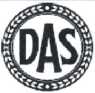 POJIŠTĚNÍ PRÁVNÍ OCHRANY (škodové)Pledmět pojištěníPředmětem pojištění je prosazování právních zájmů souvisejících s osobními věcmi, které máte po dobu zahraniční pracovní cesty při sobě, a prosazování Vašich právních zájmů, jedná-li se o událost nastalou po dobu zahraniční pracovní cesty.Pojištění právní ochrany se sjednává jakožto soupojištění, přičemž vedoucím pojistitelem je ERV pojišťovna, a. s. 3_ dále též „vedoucí pojistitel", a soupojis- titelem je D.A.S. pojišťovna právní ochrany, a. s„ dále též „soupojistitel". Pojistné 3 j události se oznamují vedoucímu pojistiteli, 3 u Vyřizováním škodných událostí a veškerých úkonů s tím souvisejících je pověřen soupojistitel. Správou soupojištění, příjmem pojistného a ostatními záležitostmi souvisejícími s pojištěním právní ochrany je pověřen 3,1,2, vedoucí pojistitel.Pro účely této sekce „My" (ve všech odvozených tvarech) nebo .pojistitel" představuje rovněž D.A.S. pojišťovnu právní ochrany, a. s„ se sídlem Benešovská 40, 101 00 Praha 10, IČ 61860701, zapsanou v ob- 3 2 chodním rejstříku Městského soudu v Praze, 321 oddíl B, vložka 2979.Hovoří-li se v těchto pojistných podmínkách o cestovním pojištění, použijí se tato ustanovení i na pojištění právní ochrany upravené v této sekci.Pojistná událostZa pojistnou událost se považují níže uvedené právní události, které v souladu s pojistnou smlouvou zakládají naši povinnost poskytnout Vám pojistné plnění.Náhrada škodypřípadě, že uplatňujete nárok na náhradu škody, resp. je proti Vám uplatněn nárok 3 3 na náhradu škody, se za pojistnou událost 331 považuje skutečnost či událost zakládající nárok na náhradu škody (škodná událost).Za okamžik vzniku pojistné události se považuje okamžik vzniku škodné události. 3 4 Obhajoba v trestním nebo přestupko- vém řízeníZa pojistnou událost se považuje zahájení trestního řízení nebo zahájení přestupko- vého řízení proti Vám z důvodu podezření ze spáchání trestného činu nebo přestupku.Pojistné plnění se poskytne v případě, že takovéto jednání či opomenutí by mohlo mít za následek postih pro trestný čin uvedený v trestním zákoně České republiky nebo 4. přestupek uvedený v přestupkovém zákoně 4J České republiky v případě, že by k jednání či opomenutí došlo v České republice.Za okamžik vzniku pojistné události se považuje okamžik, ve kterém jste začali skutečně či údajně tento trestný čin nebo přestupek páchat.Právní poradapřípadě, že požadujete pouze právní poradu, se za pojistnou událost považuje změna nebo očekávaná změna Vašich právních poměrů, která je příčinou nutnosti 4,1,1, právní porady. Za okamžik vzniku pojistné 412. události se považuje okamžik, ve kterémtato změna nastala nebo ve kterém se takováto očekávaná změna stala zřejmou.4.1.2.1.Vlastnické právopřípadě vlastnického práva se za pojíst- 41,2.2, nou událost považuje skutečné či údajné porušení právních povinností či předpisůkomoře České republiky a Agrární komoře České republikyjistiny k zajištění náhrady škody nebo jiné újmy, která by mohla vzniknout předběžným opatřením v občanském soudním řízení před soudy České republikyvýdaje za soudně nařízené znalecké posudkyvýdaje za znalecké posudky, pokud je jejich zpracování nezbytné pro efektivní prosazení Vašich oprávněných zájmů při mimosoudním vyřizování věci, např. při ověřování vyhlídek na úspěch, stanovení výše škody a pod.náklady na provedení výkonu rozhodnutí, a to vždy náklady jednoho návrhu na výkon rozhodnutí na jeden exekuční titulvýdaje a náklady protistrany a státu, které jste povinni uhradit na základě soudního rozhodnutíVaše účelně vynaložené náklady na cestu k soudnímu řízení, pokud je Vaše přítomnost nařízena soudemvýdaje za překlady dokumentů, pokud je tyto zapotřebí účelně vynaložit v souvislosti s hájením Vašich oprávněných zájmůjiných výdajů a plnění, jejichž vynaložení budeme považovat v souvislosti s vyřizováním pojistné události za účelnépeněžité záruky (kauce) složené za účelem vyloučení Vaší vyšetřovací vazby, a to formou bezúročné půjčky; povinnost vrátit tuto půjčku Vám vzniká v okamžiku, kdy je Vám záruka soudem či jiným oprávněným orgánem vrácena nebo kdy je o ní jinak pravomocně rozhodnutoPřiměřená odměna právního zástupce Přiměřenou odměnou právního zástupce se rozumí odměna, která je obvyklá v daném místě a čase s ohledem na existující právní předpisy, kterými se výše odměny upravuje, a dále s přihlédnutím na charakter a náročnost právní pomoci.0 přiměřenou odměnu se nejedná, byla- -li sjednána mezi Vámi a advokátem nad rámec mimosmluvní odměny podle advokátního tarifu České republiky bez našeho písemného souhlasu. Přiměřenou odměnou právního zástupce se rovněž nerozumí smluvní odměna stanovená podílem na hodnotě věci nebo na výsledku věci.Právní poradaPoradenskou činností se rozumí poskytnutí jednorázového ústního nebo písemného základního stanoviska k možnostem řešení pojistné události. Právní poradou se nerozumí sepsání, či schvalování smluv a jiných právních dokumentů či podání.Částeíné plněníPokud výdaje, které je třeba v souvislosti s hájením Vašich oprávněných zájmů vynaložit, souvisí s právními spory, z nichž část náleží do předmětu pojištění a část nikoliv, hradíme tyto výdaje v poměru hodnot sporných nároků náležejících a nenáležejících do předmětu pojištění a v případě trestního nebo přestupkového řízení pak v poměru počtu činů náležejících a nenáležejících do předmětu pojištění.Podmíněné plněníV případě vzniku pojistné události má po- jistník právo kdykoliv vyloučit pojistné plnění ve Váš prospěch.Hranice pojistného plněníVýše pojistného plnění je pro jednu a všechny pojistné události, jež nastanou v rámci jedné zahraniční cesty v době trvání pojištění, omezena limitem pojistného plnění stanoveným v pojistné smlouvě. Plnění pro všechny pojištěné v rámci jedné pojistné události se sčítají, stejně tak jakoúspěšné vyřízení pojistné události, vedeme 10. potřebná jednání s ohledem na nejlepší možné vyřešení právních sporů.	10.1.Zastupujeme Vás ve věcech mimosoudních i soudních a máme právo inkasovat plnění náležející Vám, které Vám během 15 dnů odvedeme.jste povinni poskytnout nám nebo námi 10.2. pověřené osobě bez zbytečného odkladu písemnou plnou moc pro vyřizování pojistné události.Kromě případů, kdy je hájením Vašich právních zájmů pověřen právní zástupce, informujeme Vás v přiměřeném čase 10.3. o průběhu vyřizování pojistné události. Je-li pověřen vyřizováním věci právní zástupce, získáte informace o vývoji věci přímo u tohoto právního zástupce.Bez našeho předchozího souhlasu nejsteoprávněn pověřit jiného, aby Vás při výři- 11. zování pojistné události právně zastupoval, 11,1. s výjimkou případů, kdy by Vám v důsledku prodlení přímo hrozil vznik škody. Při porušení této povinnosti jsme oprávněni pojistné plnění odmítnout, případně snížit podle toho, jaký vliv mělo toto porušení na rozsah naší povinnosti plnit.Pověření právního zástupceUkáže-li se, že přes naši poskytovanou podporu je nezbytné pověřit Vaším zástupová- 11.2. ním právního zástupce, máte právo zvolit si vhodného právního zástupce (advokáta, exekutora, notáře apod.), který má svoji kancelář v místě soudu nebo správního or- 11.3. gánu, příslušného k projednání věci v prvním stupni. Plnou moc takovému zástupci můžete udělit pouze po našem předchozím souhlasu.Pokud si sami nezvolíte vhodného právního zástupce, jsme oprávněni určit právního zástupce ve Vašem zájmu sami. Takto určeného zástupce jste povinni zplnomocnit.Jste povinni zajistit, aby nás pověřený právní zástupce průběžně informoval o vývoji pojistné události. K tomuto jste povinni 11.4. pověřeného právního zástupce zprostit mlčenlivosti. Před provedením podstatných kroků spojených s našimi výdaji jste Vy nebo Váš právní zástupce, povinni si od nás předem vyžádat příslib pojistného krytí. Při porušení této povinnosti Vámi nebo Vaším právním zástupcem jsme oprávněni pojistné plnění odmítnout, případně snížit podle toho, jaký vliv mělo toto porušení na rozsah naší povinnosti plnit.Hodnocení vyhlídek na úspěchDojdeme-li k závěru, že neexistují dostatečné vyhlídky na úspěšné vyřízení pojistné události, jsme povinni Vám to neprodleně sdělit zároveň s udáním důvodů, přičemž Vám tímto nevzniká nárok na pojistné plnění.Pokud s našim názorem nesouhlasíte, můžete požadovat provedení expertního řízení. Za tím účelem jste povinni do 15 dnů po odmítnutí plnění z naší strany nám oznámit Vašeho právního zástupce pro expertní řízení. Do dalších 15 dnů jsme povinni pověřit našeho právního zástupce, aby zahájil expertní řízení.Pokud dojdou oba právní zástupci během expertního řízení ke stejnému názoru, jsme tímto rozhodnutím my i Vy vázáni.Náklady na expertní řízení neseme my, případně Vy, a to v poměru úspěchu a neúspěchu v expertním řízení. Neučiní-li právní zástupci shodné nebo žádné rozhodnutí, musí každá strana nést vlastní náklady.PDůležité informace k pojištěníZpracování osobních údajůPojišťovna je oprávněna pro účely uzavřeni pojistné smlouvy a likvidace pojistné událostí zpracovávat (tzn. shromažďovat, ukladat na. nosičei informací, vyhledávat, používat, uchovávat, třídit něho kombinovat, blokovat a iikvidovat) osobní údaje pojistníků a pojištěných (jméno, příjmení, rodné čísl o .nebo datum narození, adresa bydliště) a y případě pojistně události související se zdravotním stavem rovněž citlivé údaje týkající se zdravotního stavu.Pokud tyto osoby (subjekty údajů) odmítnou uvedené údaje poskytnout, nemůže být pojistná smlouvá uzavřena, resp. provedena likvidace pojistné události Osobní údaje je pojišťovna oprávněna zpřístupnit třetí straně zcela výjimečně, a to výhradně v souvislosti se šetřením pojistné události. Subjekt údajů má právě požádat pojišťovnu o informaci o zpracování svých osobních údajů (pojišťovna je oprávněna požadovat za tuto informací přiměřenou úhradu), o opravu osobrííčh údajů, o vysvětlení, příp, odstraněni stavu, kdy zjistí nebo se důmníváyže pojišťovna zpracovává jeho osobní údaje v rozporů s ochranou jeho .soukromého a osobního života či se zákonem. Neyyhoví-lí pojišťovna této žádosti, má subjekt údajů právo obrátit se na Úřad pro ochranu osobních údajů. Pojišťovna je oprávněna uchovávat, osobní údaje po dobu existence izávažků vyplývajících.z pejisfnfesmíouvy nebos ní souvisejících.NEZAPOMEŇTE PŘED CESTOUSeznamte se základními informacemi o navštěvované zemi a miste pobytu,Cestujete li do méně vyspělých zemí, zjistěte si u své cestovní kanceláře, zdali nepotřebujete očkování proti některým exotickým nemocím.Nezapomeňte si pořídit fotokopie dokladů a uložte je na jiné místo než originály.Léčíte-li,se dlouhodoběji, před každou cestou preventivně navštivte svého lékaře a zajistěte si nezbytné léky.Při cestě do země s vízovou povinností ši předem ověřte, zdali Váš pas má dostatečnou platnost pro výřízaní víza napříslušhétnkonzulátu.Připravte se na odlišná pravidla silničního provozuZavazadla označte skrytou jmenovkou š adresou, kterou uložte také dovni tř zavazadel.Cestujeťe-li Ietecky, použijte pevných,, dobře uzamykatelných zavazadel a pokud možno je výrazně odlište.PŘI POBYTU V ZAHRANIČÍObraťte,.še na naší asistenční službu »jakékoli tísňové situací, Odkudkoli ze světa jsou Vám k dispozici na telefonu naši asistenční koordinátoři, s jiimiž můžete hovořit česky 24 hodin denně 365 dníy roce.Pro případ zdravotních problémů je připraven na asis- tefKní lincgzkušwý lékař, který Vám pomůžénepříjemnou situaci vyřešit.V případě hospitalizace musíte asistenční zlužbu tělěfo- nicky informovat okamžitě!Při převzetí od přepravce důkladně zkontrolujte zavazadla apři jejich vytaderřčiipoškozenf okamžitě reklamujte u přepážky „Baggage Claims' na letí ctiNikdy neodevzdávejte v zahraničí Váš cestovní pas, ať jstel tomu jakkoli vyzývání.Při letecké přepravě sireenrté a křehké věcí (fotoaparáty, kamery, peníze, léky spod) berte s sebou do kabiny. Naopak do kabiny s sebou neberte nůžky, nože a jme ostré předměty. Zavazadla vždy uzamkněte něho jinak mechanicky znešRSdSte přístup k jejich obsahu.Při pěstování automobilem uložte veškerá zavazadla ® zavazadlového prostoru. Věsí v kabině vozu, byť přikryté, velmi přitahují pozornost zlodějů,V hotelu ukládejte cenné věcí, větší finanční obnosy. Šperky, doklady,, mobilní telefony apod. do hotelového trezoru,Při ztrátě dokladůa j iných vážných záležitostech můžg- te požádat o porftoc naše zastupitel ské úřady Kontaktní: telefon a adresu získáte u ašisteběňvšlužhy■ V méně vyspělých zemích se vyhněte požívání vody z vodovodu, kostek ledu, místních mléčných výrobků a jídel prodávaných pouličními prodejci, i zuby si čistěte vodou prodávaňéu v lahvích á při sprchování vodu nepolykejte, Zabráníte tím žaludečním a, střevními problémům a možně nákaze parazity,EURO CENTER PRAGUE non-stop:	+420 221 860 606fax:	+420 221 860 600e-mail:	help@euro-alarm.czJAK POSTUPOVAT V PŘÍPADĚ ŠKODY?Při zrušení (stornu) zájezdu nebo letenkyjste-liZmučeni nenadále zrušit již sjednaný zahraniční zájezd Běbo letenku, oznamte tuto skutečnostihěpródieně pojišťovně písemně (fax 221 860 849) nebo e-mailem.Při onemocnění nebo úrazuootníte-li se v zahraničí v nemocnici, vžidý neprodleně informujte asistenční službu (tel +488221860 606)některá zdravotnická zařízení v zahraničí po Vás mohou Vyžadovat úhfadu ošetření v hotovostizapíatíte-li ambulantní ošetřeni v’botovosti, uschovejte si účty, ab,ySám mohlybýt po návratupropíaeenynebudelté-li schopni uhradit účty v hotovosti, obraťte, se na asistenční službuneukazujte žádné účty zaslané na Vašíadresu a předejte je ihned pojišťovněidojde-li k úrazu při čjpptasiní nehodě, předejte pojišťovně veškeré doklady policiepři úrazu, jehož následkem může b t trvalé postižení, vídý informujte asistenční službuvyžaduje-li Vaše onemocnění či úiaz lékařský převoz, asistenční služba musí být rovriaž předem informovánaPři škodě na osobních věcechkrSdežiosohnfch věcí neprodleně ohlaste™ policiiSýžádej.tB. si policejní protokol obsahující seznam odcizených věsí,přibližnou dobu odcizení, kde byly odcizené, věcí uloženy, zda bylo vozidlo řádně zabezpečeno a jaké části vozidla byly poškozenydojde-li ke škodě na osobních yšcecby tibytovacířn žaři- zení, požádejte písemně provozovatele o náhradu škody, převzetí žádostí si nechte potvrditpoškodí-li se osobní věci při přepravě, vyžádejte Si od dopravce protokol PIR či jiné věrohodné potvrzenízdokumentujte okolnosti škody (fotografie atd)při úplatně® škody přiložte originály účtů na věcí, za něž požadujete náhraduPři odpovědnosti za škodusvou odpovědnost žSíškbdu bez Souhlasu pojišťóvhý- neuznávejte, vzniklou Škodu neuhrazujte ani částečně, nepodepisujte žádny dokument jehož obsahu nebudete rozumět..poškozeného informujte o svah pojištění a předejte mu kontakt na pojišťovnusnažte se zajistit písemná prohlášení poškozeného a případných Svědkůzdokumentujte. Okolnosti škody (fotografie atd),. Vždy kontaktujte asistenční službuOznámení pojistné událostiPojistnou událost oznamte pomocí on-line aplikace hlášení Škod (wwwERVpojistovna cž) něho.napříslušném škod- hífh protokolu, který sj můžete stáhnout na WWwtERVpO- jistovna cz.nebo Vám jej na požádání obratem zašleme.vyplňte důkladně všechny požadované informace, urychlíte tak VýpIdSSzí pojistného ptňěhínezapomeňte vždy přiložit originály dokladů (U on-lme hlášení jejichscanyjlpodle uvedeného seznamuškůdní praSkol spolu š doklady vyplňte a zašlete nej- později do 1 měsíce po vzniku pojistné událostiERV Evropská pojišťovna, a. s.oddělení škodKřižíkova 237/36a, 186 00 Praha 8tel.:	221 860 840fax:	221 860 849e-mail: claims@ERVpojistovna.czVlastní celosvětová síť pomoci přímo tam,kde nás můžete potřebovat.Euro-CenterLéčebné a související výlohyLéčebné výlohyZubní ošetřeníFyzioterapieKompenzace pobytu v nemocnici Psychologická pomoc3 000 00040 000120 00020 000 1)40 0006 000 00040 000120 00040 000 2) 40 000Asistenční službyAktivní asistencePřevoz, přeložení a přepravaRepatriace tělesných ostatkůNáklady na pohřebZajištění krevních preparátůneomezeno1 000 0001 000 000150 000anoneomezeno3 000 0001 000 000150 000 anoSpeciální přístupyMožnost sjednat produkt RiskPlus Přístup na VIP PortalanoanoanoanoOdpovědnost za škoduŠkoda na zdravíŠkoda na majetku4 000 0002 000 0004 000 0002 000 0002.POJISTNÁ SMLOUVA, POJISTNÁUDÁLOSTPOJISTNÁ SMLOUVA, POJISTNÁUDÁLOST2.1.Pro cestovní pojištění platí zákon č. 89/2012 Sb„ občanský zákoník, v platném znění (dále jen ,zákon"), a ostatní obecně závazné právní předpisy České republiky, všeobecné, zvláštní, příp. doplňkové pojistné podmínky či další ujednání pojistné smlouvy.5.2.2.2.Pojistná smlouva je uzavřena zaplacením pojistného, není-li v pojistné smlouvě dohodnuto jinak.2.3.Pojistitel vydá pojistníkovi pojistku, v níž uvede pojistníka, pojištěné, číslo pojistné smlouvy, dobu trvání a rozsah pojištění (označení produktu), výši pojistného a datum uzavření pojistné smlouvy.5.3.2.4.Pojistník se zavazuje informovat pojistitele o jakékoli změně v jeho osobních údajích či údajích pojištěných osob včetně změny adresy pro doručování písemností.5.4.2.5.Pojistná smlouva se řídí právním řádem České republiky.2.6.Případné spory vyplývající z cestovního pojištění budou řešeny příslušnými soudy v České republice podle českého práva. Stížnosti je možné podat písemně k rukám statutárního orgánu pojistitele, příp. se obrátit na Českou národní banku.2.7.Pojistnou událostí je nahodilá událost související s cestováním blíže určená ve zvláštních pojistných podmínkách, která nastala v době trvání pojištění a s níž je spojen vznik povinnosti pojistitele poskytnout pojistné plnění.5.5.2.8.Pojistná smlouva a právní jednání týkající se pojištění musí mít písemnou formu. Písemná forma je zachována i při právním jednání učiněném elektronickými nebo jinými technickými prostředky umožňujícími zachycení obsahu a určení jednající osoby.5.6.5.7.3.POJISTNÉ3.1.Pojistné se stanoví podle zeměpisné oblasti, pro kterou se pojištění sjednává, počtu a pracovního zařazení pojištěných osob a četnosti a charakteru pracovních cest. Jeho výše a splatnost je stanovena v pojistné smlouvě.5.8.3.2.Pojistné se stanoví na celou dobu, na niž bylo pojištění sjednáno (jednorázové pojistné); v pojistné smlouvě lze dohodnout placení jednorázového pojistného ve splátkách.5.9.5.9.1.5.9.2.5.9.3.4.ÚZEMNÍ ROZSAH POJIŠTĚNÍ, POJIŠTĚNÉ OSOBY5.9.5.9.1.5.9.2.5.9.3.4.1.Pojištění se vztahuje na pojistné události, k nimž došlo v zeměpisné oblasti, pro niž bylo pojištění sjednáno (Evropa, celý svět, Česká republika).možnost podnikat v oblasti pojišťovnictví; závazky vzniklé do zániku pojištění je pojistitel povinen splnit5.9.4.dnem následujícím po marném uplynutí námi stanovené lhůty v upomínce k zaplacení dlužného pojistného nebo jeho části; tato upomínka musí obsahovat upozornění na zánik pojištění v případě nezaplacení pojistného5.9.5.výpovědí pojistitele nebo pojistníka5.9,5.1.doručenou do 2 měsíců ode dne uzavření pojistné smlouvy; výpovědní doba je osmidenní a jejím uplynutím pojištění zaniká5.9.5.2.doručenou do 3 měsíců ode dne doručení oznámení o vzniku pojistné události; výpovědní doba je 1 měsíc a jejím uplynutím pojištění zaniká5.9.6.odstoupením od pojistné smlouvy dle zákona6.POJIŠTĚNÍ SPORTOVNÍ ČINNOSTI6.1.Pojištění se vztahuje na pojistné události, k nimž došlo při provozování běžných rekreačních a plážových sportů, jako jsou např. plážový volejbal, turistika v běžném nenáročném terénu do výšky 3 000 m n. m„ běžná cykloturistika, golf, plavání, rybolov, jachting do vzdálenosti 3 km od pevniny, surfing, windsurfing, vodní atrakce a další sporty srovnatelné rizikovosti, a dále při lyžování či snowboardingu na upravených místech určených k provozování těchto sportů.6.2.V pojistné smlouvě lze dohodnout, že se pojištění vztahuje rovněž na provozování dalších sportů.6.3.0 rizikovosti sportu pro účely pojištění rozhoduje pojistitel.6.4.Pojištěný je při provozování sportovní činnosti povinen dodržovat příslušná bezpečnostní opatření včetně používání funkčních ochranných pomůcek a výbavy. V případě porušení této povinnosti nebo provozování sportovní činnosti bez patřičného oprávnění, je-li pro takovou činnost vyžadováno, může pojistitel pojistné plnění přiměřeně snížit.7.ROZSAH A SPLATNOST POJISTNÉHO PLNĚNÍOsl° StockholmOsl° StockholmOsl° StockholmNew York•Mexico•Horsham • e HelsinkiCopenhage(?russeJspraRCueansk« Kiev • oscowHorsham • e HelsinkiCopenhage(?russeJspraRCueansk« Kiev • oscowNew York•Mexico•Amsterdar# lunlcn ' ^Bratislava •. Baselvipn&ydapestLisbon* Paris Mi|aX•Palma	ÍSrnacade MallorcaBeijing•Mumbai	Bangkok• •Sao PauloSydney••Cape Town•Kde všude působímeKde všude působímeKde všude působímeAustralia, SydneyChina, BejingSpain, Palma de MallorcaEuro-CenterEuro-CenterERV-Europea de Seguros de Viaje Euro-CenterAustria, ViennaIndia, MumbaiSweden, SundbybergERV Insurance companyEuropáische ReiseversicherungERV (India) Travel Service and ConsultingSweden, SundbybergERV Insurance companyBelgium, BrusselsItaly, MilanoSwitzerland, BaselEuropáische Reiseversich erungsDe Europese ReisverzekeringenERV-Europáische ReiseversicherungSwitzerland, BaselEuropáische Reiseversich erungsBrasil, Rio de JaneiroMexico, Mexico CityThailand, BangkokEuro-CenterEuro-CenterERV Mexico Representative OfficeThailand, BangkokEuro-CenterCyprus, LarnacaNetherlands, AmsterdamTurkey, IstanbulEuro-CenterEuropean Travel Insurance GroupTurkey, IstanbulEuropeesche VerzekeringenERV Sigorta Aracilik HizmetleriCzech Republic, PragueNorway, LysakerEuro-CenterERV pojišťovnaNorway, LysakerUkraine, KyivEUROALARM Assistance PragueEuropeiske ReiseforsikringUkraine, KyivEuro-Center HoldingEeponeiicbKe TypucTuuHePoland, GdanskCrpaxyBaHHsiDenmark, CopenhagenERV-Europáische ReiseversicherungCrpaxyBaHHsiEuropaei ske RějseforsikringPortugal, LisbonUnited Kingdom, HorshamFinland, HelsinkiPortugal, LisbonETI International Travel ProtectionFinland, HelsinkiERV - Europea Seguros de ViagemVakuutusosakeyhtio EurooppalainenUSA, New YorkRussian Federation, MoscowEuro-CenterFrance, NanterreEsponeKcKoe TypncTuuecKOeÍEuropéenne ďAssurancesGermany, MunichCrpaxoBarMeEuro-Center -Europáische ReiseversicherungHungary, BudapestSlovakia, BratislavaEurópska Cestovná PoisťovňaEurópai Utazási BiztositóSouth Africa, Cape Town